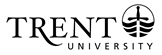 Course Split – USC FormCourse splits (two new half-credit courses from an existing full-credit course) must receive USC and Senate approval prior to implementation. Application procedures and resources are available on the USC web page. Complete proposals must be submitted to usc@trentu.ca by the Department Chair. SyllabusAttach course syllabuses, in the approved Dean’s Office format, as separate documents with this form.The syllabuses must include the following information to be reviewed by USC:Instructional format and frequency/length of offering (e.g., weekly 2h lecture and 1h tutorial)A classroom or online course normally consists of three contact hours each week; courses with a laboratory component will normally exceed three contact hours per weekA list of the assignments with weighting (in %) and week due for each25% of the final grade must be made available to students by the deadline to withdraw. The due dates should allow time for this work to be returned to the student. Provide details on assessment methods as appropriate. Examples include but are not limited to: How are marks for participation or presentations earned? What are the expectations? If a group project is assigned, how will grades be determined for each student? A list of the learning outcomes/goals that successful students should achieveTextbooks and/or required readingsWeekly schedule of topicsAcademic UnitChairDate SubmittedProposal has been evaluated and approved by departmental curriculum committee check hereOriginal full-credit course code, title, description, prerequisite (if any), exclusions (if any) as listed in the Academic CalendarFirst half-credit course code, title, description (maximum 50 words), prerequisite (if any), exclusionsAcademic term of first offering (e.g., 2022FA, 2023SU)Second half-credit course code, title, description (maximum 50 words), prerequisite (if any), exclusionsAcademic term of first offering (e.g., 2022FA, 2023SU)Consultation With All Affected Academic UnitsIf this course is cross-listed with other programs, share the proposal with these units and request a response for inclusion here. Departments must confirm if they will continue cross-listing. Add rows if needed. If a response has not been obtained at the time of submission, indicate date sent in the responding comments row. Department (1)Department (1) Chair’s responding commentsDepartment (2)Department (2) Chair’s responding comments